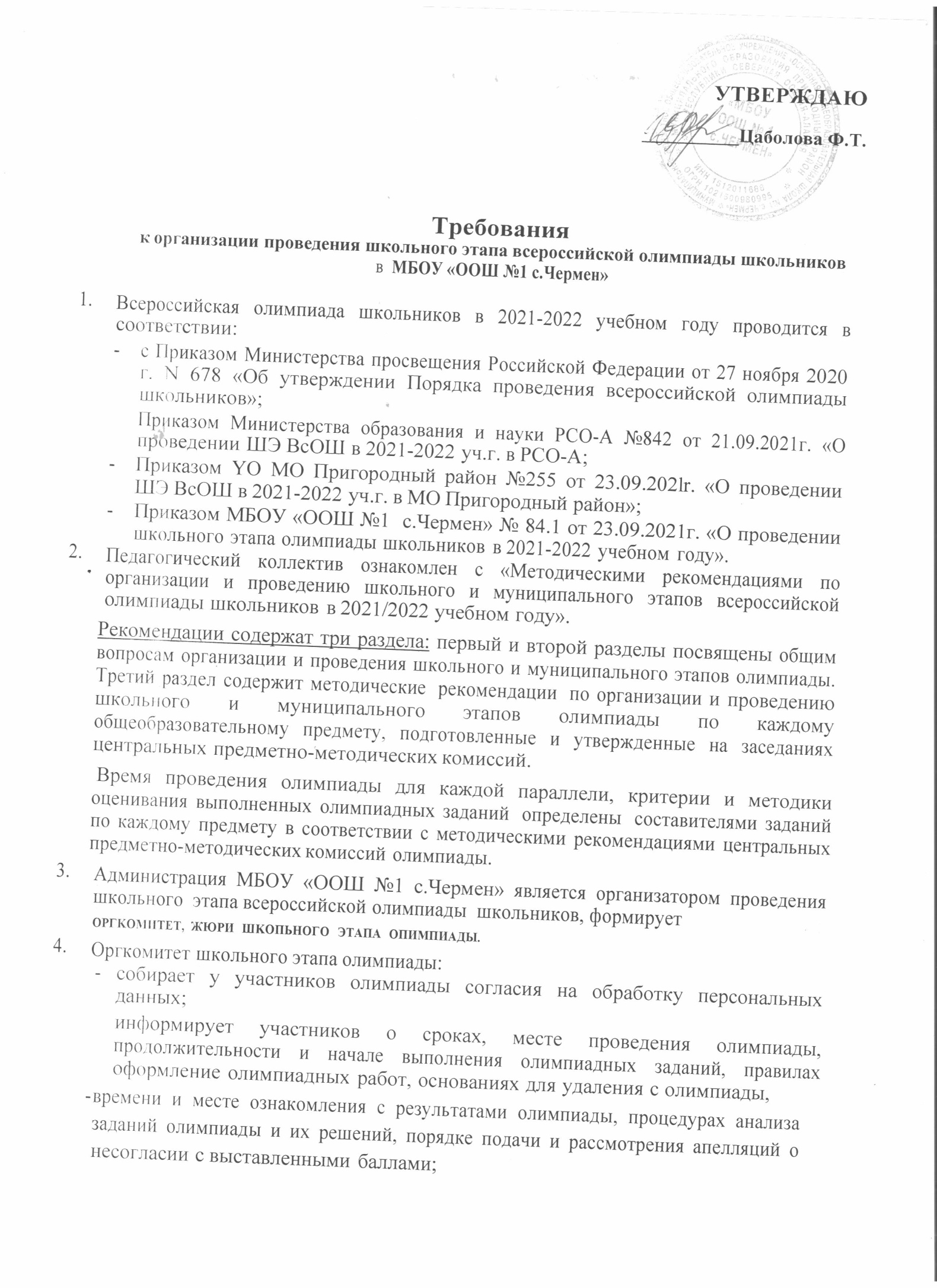 обеспечивает выполнение требований к материально-техническому оснащению олимпиады по каждому общеобразовательному предмету;проводит регистрацию участников в день проведения олимпиады по каждому общеобразовательному предмету;обеспечивает тиражирование материалов в день проведения олимпиады; обеспечивает	контроль	соблюдения	выполнения	участниками	требований Порядка, организационно-технологической модели и иных локальных актов;осуществляет кодирование (обезличивание) работ участников олимпиады;осуществляет хранение работ участников школьного этапа олимпиады в течение срока, установленного организационно-технологической моделью (но не менее 1 года с момента ее проведения);обеспечивает своевременную (не позднее 3 календарных дней с момента проведения соревновательного тура) передачу обезличенных работ членам жюри для проверки;осуществляет декодирование работ участников школьного этапа олимпиады;осуществляет подготовку и внесение данных в протокол предварительных результатов;информирует участников о результатах этапа не позднее 7 календарных дней после окончания испытаний;принимает заявления на апелляцию от участников олимпиады;организует	проведение	апелляций	не позднее	10	дней	после	окончания испытаний по о0щеобразовательному предмету;формирует итоговый протокол результатов по каждому общеобразовательному предмету;утверждает	результаты	по	каждому	общеобразовательному	предмету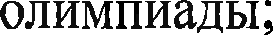 передаёт протокол итоговых результатов школьного этапа олимпиады организатору в соответствии со сроками, установленными организатором муниципального этапа олимпиады.Жюри в соответствии с Порядком проведения олимпиады школьного этапа:осуществляет оценивание закодированных олимпиадных работ в соответствии с утвержденными критериями и методиками оценивания выполненных олимпиадных заданий;определяет победителей и призёров олимпиады на основании ранжированного списка участников по каждому общеобразовательному предмету с учетом результатов рассмотрения апелляций и оформляет итоговый протокол;направляет организатору школьного этапа олимпиады протокол жюри, подписанный председателем и именами жюри, по соответствующему общеобразовательному предмету с результатами олимпиады, оформленными в виде рейтинговой таблицы победителей, призёров и участников с указанием сведений об участниках, классе и набранных ими баллах по общеобразовательному предмету.На школьном этапе олимпиады на добровольной основе принимают участие обучающиеся 4 - 9 классов.При проведении олимпиады каждому участнику предоставлено отдельное рабочее место, оборудованное в соответствии с требованиями к проведению по каждому общеобразовательному предмету.В помещениях обеспечены комфортные условия: тишина, достаточная освещенность рабочих мест.В	образовательном	учреждении	организовал	пункт	медицинской	помощи, оборудованный соответствующими средствами ее оказания.Перед началом олимпиады проводится инструктаж участников олимпиады: по продолжительности олимпиады;по форме, в которой разрешено задавать вопросы (в письменной);по процедуре подачи апелляции; о случаях удаления с олимпиады;o времени и месте ознакомления с результатами олимпиады.Начало олимпиады определяется в соответствии расписанием уроков:Участник может взять с собой в аудиторию ручку, шоколад, воду.На олимпиаду по географии разрешается дополнительно взять с собой линейку, транспортир, непрограммируемый калькулятор;-на химию - непрограммируемый калькулятор;на физику - циркуль, транспортир, линейку, непрограммируемый калькулятор.	В аудиторию не разрешается брать бумагу, справочные материалы (словари, справочники, учебники и т.д.), мобильные телефоны, диктофоны, плейеры и любые другие технические средства.	Во время выполнения задания участникам нельзя выходить из аудитории с заданием или листом ответов.	Участник не имеет права свободно перемещаться по аудитории и общаться с другими участниками.	В случае нарушения участником олимпиады настоящих требований к организации и проведению школьного этапа олимпиады, он удаляется из аудитории и лишается права дальнейшего участия в олимпиаде по данному предмету в текущем учебном году. По факту удаления составляется акт.	Каждый участник олимпиады обеспечивается распечатанным комплектом заданий, проштампованными школьными тетрадными листами или листами формата A4 в достаточном количестве для выполнения заданий олимпиады и черновиками.	Перед началом олимпиады участники заполняют титульный лист, на котором указывается предмет, класс, школа, фамилия, имя, отчество участника. Время на заполнение титульного листа не входит в продолжительность олимпиады по данному предмету.	На листах ответов запрещается указывать фамилии, делать рисунки или какие-либо отметки, в противном случае работа считается дешифрованной и не оценивается.	Исправления на листах ответов ошибками не считаются, почерк должен быть понятным; спорные случаи (о или а) трактуются не в пользу участника.Ответы записываются только черными или синими чернилами/ пастой (запрещены красные, зеленые чернила, карандаш).	Перед проверкой оргкомитетом осуществляется кодирование (обезличивание) олимпиадных работ участников олимпиады.Черновики не проверяются.Количество победителей и призеров определять исходя из квоты 25  от общего числа участников. Победителями признаются участники, набравшие наибольшее количество баллов, при условии прохождения 50% барьера выполнения заданий. Призёрами в пределах установленной квоты признаются все участники, следующие за победителем и преодолевшие 25% барьер выполнения заданий. Если ни один из участников олимпиады не преодолел 50% барьер выполнения заданий, то определяются только примеры в пределах установленной квоты. Если ни один из участников олимпиады не преодолел 25% барьер выполнения заданий, то примеры не определяются.	В целях обеспечения права на объективное оценивание участник олимпиады вправе подать в письменной форме апелляцию о несогласии с выставленными баллами на следующий день после размещения результатов олимпиады на сайте.	Участнику олимпиады, подавшему апелляцию, предоставляется возможность убедиться в том, что его работа проверена и оценена в соответствии с критериями и методикой, разработанными предметно-методической комиссией.	По результатам рассмотрения апелляции апелляционная комиссия выносит одно из следующих решений:-  об отклонении апелляции и сохранении выставленных баллов; об удовлетворении апелляции и изменении оценки в баллах.	Критерии и методика оценивания олимпиадных заданий не могут быть предметом апелляции и пересмотру не подлежат.	Решения апелляционной комиссии являются окончательными и пересмотру не подлежат.Проведение Олимпиады с использованием технологической платформы«Сириус.Курсы»:Школьный этап всероссийской олимпиады школьников в 2021-2022 учебном году на технологической платформе «Сириус. Курсы» проводится по шести общеобразовательным предметам (физика, химия, биология, математика, информатика, астрономия) с использованием дистанционных информационно- коммуникационных технологий в части организации выполнения олимпиадных заданий, организации проверки и оценивания выполненных олимпиадных работ, анализа олимпиадных заданий и их решений, показа выполненных олимпиадных работ, при подаче и рассмотрении апелляций.Участники   выполняют    олимпиадные    задания    в    тестирующей    системеuts.sirius.online.Для выполнения олимпиады каждому участнику предоставлено устройство с доступом к сети «Интернет» (ноутбук). Школьникам с 7 по 9 класс предоставлены рабочие места в образовательной организации.Доступ к заданиям по каждому предмету предоставляется участникам в течение одного дня, указанного в графике проведения школьного этапа олимпиады, в период с 8:00 до 20:00 по местному времени. Время начала олимпиад в школе — 10.00.Вход участника в тестирующую систему осуществляется по индивидуальному коду (для каждого предмета отдельный код), Коды участникам скачиваются в системе ФИС ОКО.Индивидуальный код предоставляет участнику также доступ к его результатам после завершения олимпиады. Инструкция о порядке доступа в тестирующую систему публикуется на официальном сайте олимпиады siriuso1ymp.ru/.Участники школьного этапа олимпиады вправе выполнять олимпиадные задания, разработанные для более старших классов по отношению к тем, вкоторых они проходят обучение. Для этого участнику необходимо получить код того класса, задания которого он выполняет.Время, отведенное на выполнение заданий для каждого общеобразовательного предмета и класса, указывается непосредственно в тексте заданий, а также публикуется на официальном сайте олимпиады siriuso1ymp.ru. В случае, если работа не была сдана участником до окончания отведенного на выполнение времени, сохраненные ответы будут направлены на проверку автоматически.Требования к порядку выполнения заданий школьного этапа олимпиады по конкретному предмету и классу публикуются на официальном сайте олимпиады не позднее, чем за 7 календарных дней до даты проведения олимпиады. Требования определяют время, отведенное на выполнение заданий, комплекты заданий по классам (параллелям), наличие или отсутствие аудио- и видеофайлов, необходимые дополнительные материалы.Участники выполняют олимпиадные задания индивидуально и самостоятельно. Запрещается коллективное выполнение олимпиадных заданий, использование посторонней помощи, в том числе родителей, учителей, обращение к сети«Интернет» (кроме сайта тестирующей системы).В течение 2 календарных дней после завершения олимпиады на сайте олимпиады siriuso1ymp.ru публикуются текстовые разборы, а также видеоразборы или проводятся онлайн-трансляции разборов заданий.Задания олимпиады проверяются автоматически посредством тестирующей системы. Оценивание происходит в соответствии с критериями оценивания, разработанными составителями заданий.Участники олимпиады получают доступ к предварительным результатам по коду участника через 7 календарных дней с даты проведения олимпиады в соответствии с инструкцией на официальном сайте олимпиады.Вопросы участников олимпиады, связанные с оценкой олимпиадной работы или подсчетом баллов, принимаются региональным координатором в течение 3 календарных   дней   после   публикации   предварительных результатов   олимпиады по соответствующему общеобразовательному предмету и классу. Рассмотрение вопросов участников происходит согласно порядку, опубликованному на официальном сайте олимпиады siriusolymp.ru.	Окончательные результаты школьного этапа олимпиады по кал‹дому общеобразовательному предмету подводятся по истечении 14 календарных днейсо дня проведения олимпиады и направляются в образовательные организации5Организация и проведение школьного этапа олимпиады по каждому общеобразовательному предмету в 2021-2022 уч.г.Организация и проведение школьного этапа всероссийской олимпиады школьников на технологической платформе«Сириус-Курсы»ПредметФорма проведенияЧто можно использоватьОсобые условия (оборудование)Английский языкФорма проведения: очная. Школьный этап олимпиады проводится по заданиям, разработанным для 5—11 классов.Длительность письменного турасоставляет:5—6 класс — 60 минут;7—8 класс — 70 минут;9—11 класс — 60 минут.Участник может взять с собой в кабинет ручку, шоколад, воду.Письменный тур.Во всех аудиториях, задействованных для проведения письменного тура, должны быть часы, поскольку выполнение заданий требует контроля за временем.В каждой аудитории должен быть компьютер и динамики (колонки)для прослушивания. В аудитории должна быть обеспечена хорошая акустика.Для проведения лексико-грамматического теста и конкурса письменной речи не требуется специальных технических средств.Помимо необходимого количества комплектов заданий и листов для записи ответов, в аудитории должны быть запасные ручки, запасные комплексы заданий и запасные листы для записи ответов, бумага для черновиков.Участникам не разрешается брать в аудиторию бумагу, справочные материалы (словари, справочники, учебники и т. д.), мобильные телефоны, диктофоны, плейеры, планшеты и любые другие технические средства.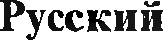 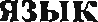 Форма проведения олимпиады —очная.Школьный этап олимпиады проводится по заданиям, разработанным для 4—11 классов. Школьный этап олимпиады проходит в один письменный соревновательный турРаздаточные материалы(бланки заданий, бланки (листы) ответов и черновики), ручкиДля проведения соревновательного тура необходимы аудитории, в которыхкаждому участнику олимпиады должно быть предоставлено отдельное рабочее место. Участникам олимпиады запрещается использовать при выполнении заданий любые справочные материалы, словари, а также электронные средства связи и иное техническоеоборудование. В аудитории недопустимо наличие наглядных схем, иллюстрирующих правила русского языка.В каждой аудитории следует предусмотреть настенные часы.4-6 класс — 60 минут;7-8 класс — 90 минут;9-11 класс —120 минутЛитератураФорма проведения олимпиады —очная. Участники: 5-11 классы. Длительность школьного тура составляет:5-8 класс — 90 минут;9-11 класс —180 минут.Раздаточные материалы(бланки заданий, бланки (листы) ответов и черновики), ручкиВо время проведения письменного тура запрещается пользоваться принесеннымис собой справочными материалами, средствами связи и электронно- вычислительной техникой. Наличие в аудитории дополнительного материала (текстов художественной литературы, словарей разных видов, учебно- методической литературы, средств мобильной связи, компьютера — в случае, если он не используется для демонстрации компонентов задания, — и т.д.) не допускается. В случае нарушения этих условий учащийся исключается из составаЛитератураЧ£ЇСТНИКОВ OЛИMПИ&ДЫ.ГеографияФорма проведения олимпиады —очная. Участники: 5-11 классы.Длительность олимпиады составляет:Письменныепринадлежности,а также (при необходимости) линейки, транспортиры, непрограммируемыеОлимпиада по географии во всех классах состоит из двух туров — тестового итеоретического. В общей сложности продолжительность во всех классах составляет 90 минут. Работа во всех классах выполняется на листах с печатной основой.Задания I тестового тура участники выполняют на листах с печатной основой, обводя правильный вариант ответа. Возможен только один правильный вариант ответа.На задания теоретического тура ответ производится либо в специальных таблицах, либо в специально оставленные для ответа свободных полях листа.Задания выполняются без использования атласов и любых других справочных пособий.Для выполнения заданий теоретического (письменного)	тура	школьного этапа	Олимпиады	каждому	участнику	выдаются	листы	для		ответов. Теоретический мультимедийный (письменный) тур школьного этапа Олимпиады проводится в письменной форме по заданиям, которые могут быть едины для всех параллелей.KHJIЬK ЛЯТО]ЭЫ  Ч£ЇGТНИКИОлимпиада по географии во всех классах состоит из двух туров — тестового итеоретического. В общей сложности продолжительность во всех классах составляет 90 минут. Работа во всех классах выполняется на листах с печатной основой.Задания I тестового тура участники выполняют на листах с печатной основой, обводя правильный вариант ответа. Возможен только один правильный вариант ответа.На задания теоретического тура ответ производится либо в специальных таблицах, либо в специально оставленные для ответа свободных полях листа.Задания выполняются без использования атласов и любых других справочных пособий.Для выполнения заданий теоретического (письменного)	тура	школьного этапа	Олимпиады	каждому	участнику	выдаются	листы	для		ответов. Теоретический мультимедийный (письменный) тур школьного этапа Олимпиады проводится в письменной форме по заданиям, которые могут быть едины для всех параллелей.5-11 классы — 2 академическихчаса (90 минут).приносят с собойОлимпиада по географии во всех классах состоит из двух туров — тестового итеоретического. В общей сложности продолжительность во всех классах составляет 90 минут. Работа во всех классах выполняется на листах с печатной основой.Задания I тестового тура участники выполняют на листах с печатной основой, обводя правильный вариант ответа. Возможен только один правильный вариант ответа.На задания теоретического тура ответ производится либо в специальных таблицах, либо в специально оставленные для ответа свободных полях листа.Задания выполняются без использования атласов и любых других справочных пособий.Для выполнения заданий теоретического (письменного)	тура	школьного этапа	Олимпиады	каждому	участнику	выдаются	листы	для		ответов. Теоретический мультимедийный (письменный) тур школьного этапа Олимпиады проводится в письменной форме по заданиям, которые могут быть едины для всех параллелей.ОбществознаниеФорма проведения олимпиады —очная. Школьный этап для 6—11 классовШкольный этап олимпиады состоит из одного тура индивидуальных состязаний участников.6 класс — 1 академический час (45 минут);7—8 класс-1 астрономический час (60 минут);9—11 класс-2 академических. часа (90 минут).Участник может взять ссобой в аудиторию письменные принадлежности. Участникам запрещается пользоваться справочной литературой, собственной бумагой, справочными материалами, калькуляторами, средствами связи и электронно- вычислительной техникой.Школьный этап олимпиады по обществознанию проводится в один тур.Каждый участник выполняет предложенные задания. Задания разработаны с учетом рекомендаций Центральной методической комиссии Всероссийской олимпиады школьников по обществознанию и отражают основные содержательные линии интегративного курса обществознания: общество, человек и деятельность, познание, экономическая сфера, политическая сфера, социальная сфера, правовая сфера, духовная сфера.Для проведения тура предоставлены аудитории, в которых каждому участнику олимпиады предоставлено отдельное рабочее место. Все рабочие места участников олимпиады обеспечивают им равные условия, соответствуют действующим на момент проведения олимпиады санитарно-эпидемиологическим правилам и нормам.ИсторияФорма проведения олимпиады —очная. Участники: 5-11 классы. Рекомендуется следующая продолжительностьшкольного этапа:5- 6 классы —45 минут7-11 классы — 90 минутРаздаточные материалы(бланки заданий, бланки (листы) ответов и черновики) и оборудование (карандаши, линейки и т.п.).Для школьного этапа олимпиады необходима соответствующая материальнаябаза. Каждому участнику должны быть предоставлены предусмотренные для выполнения заданий материалы: бланки заданий.Наличие у участника школьного этапа дополнительных информационных средств и материалов любого характера и на любом носителе (хрестоматий, справочников, учебно-методической литературы, средств мобильной связи, компьютера, любых электронных устройств даже в выключенном виде) категорически не допускается. В случае нарушения учащимся этих условий он исключается из состава участников олимпиады.ТехнологияФорма проведения олимпиады —очная.Школьный этап олимпиады состоит  ИЗ двух туровиндивидуальных состязанийучастников (теоретического и практического).Теоретический тур5 -6 класс 45 минут7-9 классы —90 минут Практический тур. 5 -6 класс — 45 минут7-9 классы —90 минут.Ручка, циркуль,транспортир, линейка и пр. Запрещается пользоваться принесенными с собой калькуляторами справочными материалами, средствами связи и электронно-вычислительной техникой.Для проведения теоретического и практического тура необходимы аудитории,в которых каждому участнику олимпиады должно быть предоставлено отдельное рабочее место, оборудованное в соответствии с выбранным направлением практики.В аудитории, где проходит практический тур, должны находиться преподаватель для оперативного решения возникающих вопросов.В аудитории должны быть часы для контроля времени выполнения задания.В кабинетах должны быть таблицы-плакаты по безопасным приёмам работы. Для выполнения практического задания необходимо обеспечить учащихся всем необходимым: рабочими местами индивидуального и коллективного использования.Физическая культураФорма проведения олимпиады — очная. Школьный этап олимпиады проводится по заданиям,   разработанных     для      5—11 классов, состоит      из двух      видов индивидуальных испытаний участников — теоретико-методического и практического.Конкурсные испытания олимпиады по физкультуре ввиду отсутствия в школе условий для проведения практической части состояли только из одного вида заданий: теоретико-методического.Продолжительность — не более 45 минутМаксимальное количество баллов за теоретико-методическое задание5-6 классы — 34;7-8 классы - 40;9-11 классы- 46.Участник может взять с собой в аудиторию письменные принадлежности.Участникам запрещается пользоваться справочной литературой, собственной бумагой, справочными материалами, средствами связи.Конкурсные испытания олимпиады ввиду отсутствия в школе условий для проведения практической части состояли только из одного вида заданий: теоретико-методического.Теоретико-методическая часть является обязательным испытанием и заключается в решении заданий в тестовой форме. Продолжительность теоретико-методического испытания — не более 45 (сорока пяти) минут.Использование мобильных телефонов и других средств связи, а также общение между участниками во время выполнения задания не разрешается.При выполнении теоретико-методического задания все учащиеся должны быть обеспечены всем необходимым для выполнения задания: ручкой, бланком заданий, бланком ответов.ОБЖФорма проведения олимпиады — очная. Школьный этап олимпиады проводится по заданиям, разработанным для 5—11 классов в 2 тура. Теоретический и практический туры допускается проводить в  разные дни, согласно утвержденной оргкомитетом программе.Конкурсные испытания олимпиады по ОБЖ ввиду отсутствия в школе условий для проведения практической части состояли только из одного вида заданий: теоретического.Теоретический тур - 1 академический час (45 минут) для каждой возрастной группы.Участник может взять с собой в аудиторию письменные принадлежности.Участникам запрещается пользоваться справочной литературой, собственной бумагой, справочными материалами, средствами связи.Для проведения всех мероприятий олимпиады необходима соответствующаяматериальная база, которая включает в себя элементы для проведения двух туров:теоретического и практического.Теоретический тур. Каждому участнику, при необходимости,  должны бытьпредоставлены предусмотренные для выполнения заданий оборудование, измерительные приборы и чертёжные принадлежности.Практический тур, ввиду отсутствия в школе условий, не проводится.ПредметФорма проведенияЧто можно использоватьОсобые условия (оборудование)Физика Биология Химия Математика Информатика АстрономияФорма проведения олимпиады — дистанционная, на технологической платформе «Сириус-Курсы»Длительность олимпиады составляет:Физика7-9 классы - 45минут; 10-11 классы — 60 минут.Биология —120 минут.Химия — 120 минут. Астрономия — 10-11 кл — 45 минут Математика — 5 кл. — 60 минут, 6,7,8 кл. — 90 минут9,10,11 — 120 минутИнформатика — 7-11 кл. — 120 минут.Участники выполняют олимпиадные задания индивидуально и самостоятельно.Запрещается коллективное выполнение олимпиадных заданий, использованиеПосторонней помощи, Втом числе родителей, учителей, обращение к сети «Интернет» (кроме сайта тестирующей системы).Школьный этап всероссийской олимпиады школьников в 2021-2022 учебном году проводится на технологической платформе «Сириус.Курсы» по шести общеобразовательным предметам (физика, химия, биология, математика, информатика, астрономия) с использованием дистанционных информационно-коммуникационных технологий в части организации выполнения олимпиадных заданий, организации проверки и оценивания выполненных олимпиадных работ, анализа олимпиадных заданий и их решений, показа выполненных олимпиадных работ, при подаче и рассмотрении апелляций.Участники выполняют олимпиадные задания в тестирующей системе uts.sirius.online.Для выполнения олимпиады каждому участнику предоставлено устройство с доступом к сети «Интернет» (ноутбук).Доступ к заданиям по каждому предмету предоставляется участникам в течение одного дня, указанного в графике, е 8:00 до 20:00 Время начала олимпиад в школе — 11.00.Вход участника в тестирующую систему осуществляется по индивидуальному коду (для каждого предмета отдельный код)